Köpenhamn Marathon 2017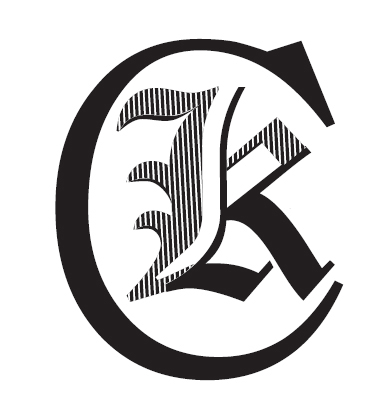 2017-05-21Resultat Karlskoga LCK:78 (H55) - 1903 (H) - 2161 (totalt)	Mikael Strussenfelt	3:42.15Segertid: 2:12.10Antal i mål H55: 363Antal i mål totalt: 8167Antal startande totalt: 8739Antal anmälda totalt: 10233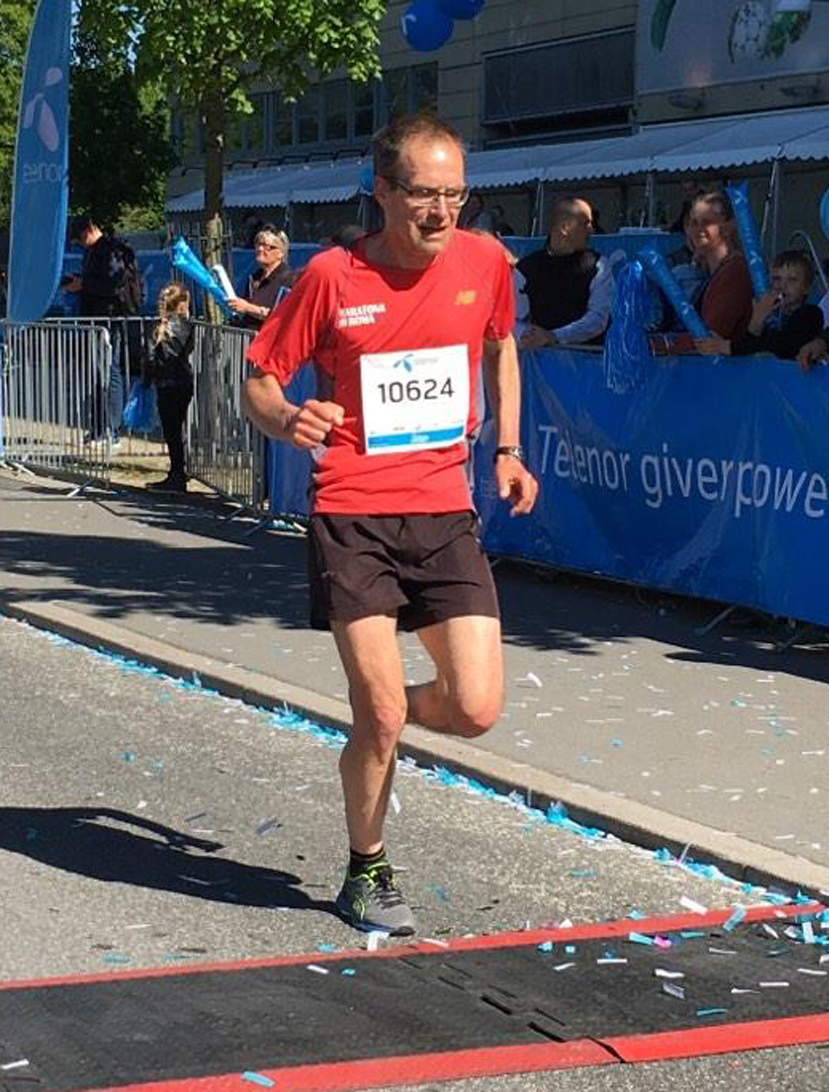 